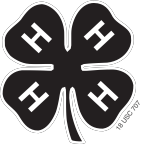 Last Name	First Name(s) (and 4-H Age(s) if 4-H Project)	4-H Club or FFA Chapter Name	County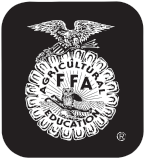  _________________________________      _________________________________ YQCA#	 Premise ID#NEBRASKA 4-H and FFA BREEDING DOE OWNERSHIP AFFIDAVIT-COUNTY ONLY (Rev. 4/19)   Signature of Club or Chapter Member(s)	Signature of Parent and Address(At least one of those listed at the top of this form must sign.)PhoneThis (these) youth has (have) submitted this livestock ownershipaffidavit in accordance with all rules of the state, county and Chapter4-H or FFA Program and also has (have) successfully completed a Youth for the Quality Care of Animals program for this period.DateExtension Staff or FFA Advisor4-H & FFA Animal Exhibitor and Animal Project RegulationsAge of Exhibitor4-H — Eligibility is determined based on the 4-H age. 4-H age is the age of the youth before January 1 of the current year (the age of the member on December 31 of the previous year). The first year of eligibility for the regular 4-H program is the 4-H age of eight (8). 4-H members who are 10 years of age before January 1 of the current year may exhibit at State Fair. The last year of eligibility is 4-H age of eighteen (18). FFA — Only bona fide Nebraska FFA members that have paid dues shall be eligible for FFA Division entries.  Members may retain their active membership until the 30th day of November following the fourth National FFA Convention, which occurs after the member graduates from or leaves high school. There will be no discrimination because of race, color, sex, religion, or national origin.Animal OwnershipAll beef, swine, sheep and goat project animals must be owned:a)	solely by the 4-H exhibitor, or FFA exhibitorb)   the exhibitor in partnership with other member(s) of his or her immediate family. c)    All exhibitor family member names may be on the animal identification sheet and will be eligible to show that animal.d)    Immediate family is defined as members of a household, including parents, brothers and sisters, and youth in the care of the head of the household.Registration PapersRegistration papers must show one of the following:a)	the member’s name as owner, orb)   the name of the exhibitor and/or a co-owner who is a member of the exhibitor’s immediate family (see immediate family definition above), orc)	the family farm or ranch name or parent’s name.Identification of AnimalsAll animals must be individually identified, listed on the appropriate form and on file in the local extension office or with the local FFA chapter and general FFA superintendent. Please confirm with your local extension office or local FFA chapter your county identification deadlines.State Fair Nomination of AnimalsAll market beef, breeding beef, feeder calf (FFA only), market lambs, breeding sheep, market goat, breeding does, market swine, and breeding swine (FFA only) should have all the required information and payment received in the online nomination system by June 15 to be eligible for exhibition at State Fair. Market livestock must have a signed and sealed official envelope with hair samples for DNA animal nomination for exhibition at the State Fair. DNA nomination envelopes must be turned in to the county office or FFA advisor by June 15. Note: This paper ownership affidavit will not be accepted as a form of nomination for State Fair.*Rabbits and Poultry will not be required to nominate animals before the State Fair entry process.